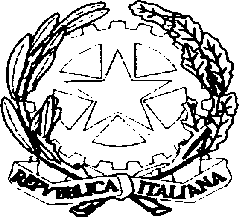 			Ai Sig.ri GenitoriLIBERATORIA SPORTELLO D’ASCOLTO PSICOLOGICOresa alla Responsabile dello Sportello d’Ascolto Psicologico tramite Istituto Comprensivo Statale Gino Felci di Velletri (RM)I sottoscritti Sig.ri (padre) ______________________________ e (madre)_____________________ genitori dell’alunno/a ___________________________________ classe __________ sez. ________ della Scuola Secondaria di I grado.AUTORIZZANOLa responsabile dello sportello d’ascolto psicologico a colloquiare con il/la proprio/a figlio/a.Dichiarano di avere letto interamente la presente dichiarazione, autorizzazione ed accordo prima di aver posto la firma e di averne compreso interamente il contenuto.Data ____________________	Firma di entrambi i genitori ____________________________								         ____________________________Laddove non sia possibile formalizzare con la firma di entrambi i genitori, il consenso può essere reso anche da un solo genitore ai sensi della normativa vigente.“Il sottoscritto/a, consapevole delle conseguenze amministrative e panali per che rilasci dichiarazioni non corrispondenti a verità, ai sensi del DPR 245/2000, dichiara di aver effettuato la scelta/richiesta/autorizzazione in osservanza delle disposizioni sulla responsabilità genitoriale di cui agli artt. 316, 337 ter e 337 quater del codice civile, che richiedono il consenso di entrambi i genitori”.Data _____________________    firma del genitore richiedente _____________________________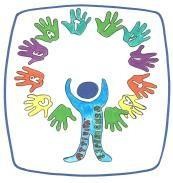 M.I.U.R. – U.S.R. per il LazioIstituto Comprensivo Statale GINO FELCI - RMIC8F700A Via Accademia Italiana della Cucina n.1 – 00049 Velletri (Roma)Centralino: 06/9615.1373 e 06/9642.144 – Fax: 06/9615.5042@: RMIC8F700A@istruzione.it; RMIC8F700A@pec.istruzione.it; : www.ginofelci.edu.itCodice fiscale: 95036920585 – Codice IPA: istsc_rmic8f700a – Codice unico per fatturazione: UF8RRDM.I.U.R. – U.S.R. per il LazioIstituto Comprensivo Statale GINO FELCI - RMIC8F700A Via Accademia Italiana della Cucina n.1 – 00049 Velletri (Roma)Centralino: 06/9615.1373 e 06/9642.144 – Fax: 06/9615.5042@: RMIC8F700A@istruzione.it; RMIC8F700A@pec.istruzione.it; : www.ginofelci.edu.itCodice fiscale: 95036920585 – Codice IPA: istsc_rmic8f700a – Codice unico per fatturazione: UF8RRDM.I.U.R. – U.S.R. per il LazioIstituto Comprensivo Statale GINO FELCI - RMIC8F700A Via Accademia Italiana della Cucina n.1 – 00049 Velletri (Roma)Centralino: 06/9615.1373 e 06/9642.144 – Fax: 06/9615.5042@: RMIC8F700A@istruzione.it; RMIC8F700A@pec.istruzione.it; : www.ginofelci.edu.itCodice fiscale: 95036920585 – Codice IPA: istsc_rmic8f700a – Codice unico per fatturazione: UF8RRD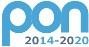 FonDI sTRutTURALi euROPEI 2014-2020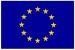 